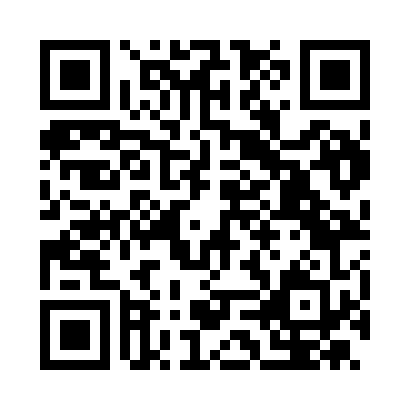 Prayer times for Apoleggia, ItalyWed 1 May 2024 - Fri 31 May 2024High Latitude Method: Angle Based RulePrayer Calculation Method: Muslim World LeagueAsar Calculation Method: HanafiPrayer times provided by https://www.salahtimes.comDateDayFajrSunriseDhuhrAsrMaghribIsha1Wed4:136:031:066:038:099:522Thu4:116:021:066:048:109:543Fri4:096:001:066:058:119:554Sat4:085:591:056:058:129:575Sun4:065:581:056:068:139:586Mon4:045:571:056:078:1410:007Tue4:025:551:056:078:1610:028Wed4:005:541:056:088:1710:039Thu3:585:531:056:088:1810:0510Fri3:565:521:056:098:1910:0711Sat3:555:511:056:108:2010:0812Sun3:535:501:056:108:2110:1013Mon3:515:491:056:118:2210:1214Tue3:495:481:056:128:2310:1315Wed3:485:461:056:128:2410:1516Thu3:465:451:056:138:2510:1717Fri3:455:451:056:138:2610:1818Sat3:435:441:056:148:2710:2019Sun3:415:431:056:148:2810:2120Mon3:405:421:056:158:2910:2321Tue3:385:411:056:168:3010:2422Wed3:375:401:056:168:3110:2623Thu3:355:391:056:178:3210:2724Fri3:345:391:066:178:3310:2925Sat3:335:381:066:188:3410:3026Sun3:315:371:066:188:3510:3227Mon3:305:371:066:198:3610:3328Tue3:295:361:066:198:3610:3529Wed3:285:351:066:208:3710:3630Thu3:265:351:066:208:3810:3731Fri3:255:341:066:218:3910:39